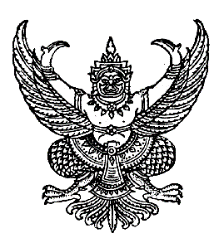 ที่ ศธ 04025.10.19/110                                                    โรงเรียนพระบุบ้านหันราษฎร์ประสาท                                                                                   ต.พระบุ อ.พระยืน จ.ขอนแก่น 40320                                                                   		             8   มิถุนายน   2563เรื่อง   การบรรจุและแต่งตั้งผู้สอบแข่งขันได้เข้ารับราชการเป็นข้าราชการครูและบุคลากรทางการศึกษา         ตำแหน่งครูผู้ช่วยเรียน   ผู้อำนวยการสำนักงานเขตพื้นที่การศึกษาประถมศึกษาขอนแก่น เขต 1อ้างถึง   หนังสือสำนักงานเขตพื้นที่การศึกษาประถมศึกษาขอนแก่น เขต 1 ที่ ศธ 04025/1916	ลงวันที่ 8 มิถุนายน 2563		ตามที่ สำนักงานศึกษาธิการจังหวัดขอนแก่น ได้เรียกบัญชีผู้สอบแข่งขันได้เพื่อบรรจุและแต่งตั้งเข้ารับราชการเป็นข้าราชการครูและบุคลากรทางการศึกษา ตำแหน่งครูผู้ช่วย สำนักงานเขตพื้นที่การศึกษาประถมศึกษาขอนแก่น เขต 1 จึงได้ส่งตัวข้าราชการครูและบุคลากรทางการศึกษามาปฏิบัติหน้าที่ และให้โรงเรียนดำเนินการตามหลักเกณฑ์และวิธีการเตรียมความพร้อมและพัฒนาอย่างเข้มข้นก่อนแต่งตั้งให้ดำรงตำแหน่งครู รายละเอียดตามความที่แจ้งแล้วนั้น		บัดนี้ โรงเรียนพระบุบ้านหันราษฎร์ประสาท ได้ดำเนินการรับตัว นางสาวศศิธร  บุญโชติ  ตั้งแต่วันที่ 8 มิถุนายน 2563 ไว้เป็นที่เรียบร้อยแล้ว		จึงเรียนมาเพื่อโปรดทราบ						  ขอแสดงความนับถือ (นายกรกช  วรรณไชย)  ผู้อำนวยการโรงเรียนพระบุบ้านหันราษฎร์ประสาทกลุ่มงานบริหารทั่วไปโทร 043-455047 